                                                                                                     باسمه تعالی                                                                 شماره دانش آموز:                                                                                                                                                                                                                                                                                               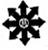 نام ونام خانوادگی:                                                                                                                                                                           تاریخ :    //    شماره کلاس :                                                            آزمون عربی پایه هفتم – درس 1 و 2         تعدادسوال :  18         تعداد صفحه: 2   وقت : 45 دقیقهwww.elmgram.ir                                                                                                     باسمه تعالی                                                                 شماره دانش آموز:                                                                                                                                                                                                                                                                                               نام ونام خانوادگی:                                                                                                                                                                           تاریخ :    //    شماره کلاس :                                                            آزمون عربی پایه هفتم – درس 1 و 2         تعدادسوال :  18         تعداد صفحه: 2   وقت : 45 دقیقهwww.elmgram.ir                                                                                                     باسمه تعالی                                                                 شماره دانش آموز:                                                                                                                                                                                                                                                                                               نام ونام خانوادگی:                                                                                                                                                                           تاریخ :    //    شماره کلاس :                                                            آزمون عربی پایه هفتم – درس 1 و 2         تعدادسوال :  18         تعداد صفحه: 2   وقت : 45 دقیقهwww.elmgram.ir                                                                                                     باسمه تعالی                                                                 شماره دانش آموز:                                                                                                                                                                                                                                                                                               نام ونام خانوادگی:                                                                                                                                                                           تاریخ :    //    شماره کلاس :                                                            آزمون عربی پایه هفتم – درس 1 و 2         تعدادسوال :  18         تعداد صفحه: 2   وقت : 45 دقیقهwww.elmgram.ir                                                                                                     باسمه تعالی                                                                 شماره دانش آموز:                                                                                                                                                                                                                                                                                               نام ونام خانوادگی:                                                                                                                                                                           تاریخ :    //    شماره کلاس :                                                            آزمون عربی پایه هفتم – درس 1 و 2         تعدادسوال :  18         تعداد صفحه: 2   وقت : 45 دقیقهwww.elmgram.ir                                                                                                     باسمه تعالی                                                                 شماره دانش آموز:                                                                                                                                                                                                                                                                                               نام ونام خانوادگی:                                                                                                                                                                           تاریخ :    //    شماره کلاس :                                                            آزمون عربی پایه هفتم – درس 1 و 2         تعدادسوال :  18         تعداد صفحه: 2   وقت : 45 دقیقهwww.elmgram.ir                                                                                                     باسمه تعالی                                                                 شماره دانش آموز:                                                                                                                                                                                                                                                                                               نام ونام خانوادگی:                                                                                                                                                                           تاریخ :    //    شماره کلاس :                                                            آزمون عربی پایه هفتم – درس 1 و 2         تعدادسوال :  18         تعداد صفحه: 2   وقت : 45 دقیقهwww.elmgram.ir                                                                                                     باسمه تعالی                                                                 شماره دانش آموز:                                                                                                                                                                                                                                                                                               نام ونام خانوادگی:                                                                                                                                                                           تاریخ :    //    شماره کلاس :                                                            آزمون عربی پایه هفتم – درس 1 و 2         تعدادسوال :  18         تعداد صفحه: 2   وقت : 45 دقیقهwww.elmgram.ir                                                                                                     باسمه تعالی                                                                 شماره دانش آموز:                                                                                                                                                                                                                                                                                               نام ونام خانوادگی:                                                                                                                                                                           تاریخ :    //    شماره کلاس :                                                            آزمون عربی پایه هفتم – درس 1 و 2         تعدادسوال :  18         تعداد صفحه: 2   وقت : 45 دقیقهwww.elmgram.irردیفأَبدأُ بسم اللّه أُموري                        أَسالُ رَبِّي حَلُّ صِعابيأَبدأُ بسم اللّه أُموري                        أَسالُ رَبِّي حَلُّ صِعابيأَبدأُ بسم اللّه أُموري                        أَسالُ رَبِّي حَلُّ صِعابيأَبدأُ بسم اللّه أُموري                        أَسالُ رَبِّي حَلُّ صِعابيأَبدأُ بسم اللّه أُموري                        أَسالُ رَبِّي حَلُّ صِعابيأَبدأُ بسم اللّه أُموري                        أَسالُ رَبِّي حَلُّ صِعابيأَبدأُ بسم اللّه أُموري                        أَسالُ رَبِّي حَلُّ صِعابيبارم1در جمله « رُبَّ کَلامٍ کَالحُسامِ وَاَلعَالِمُ بِلا عَمَلٍ کَالشَّجَرَةِ بِلا ثَمَرٍ.» نام هر تصوير را يافته و در زير آن بنويسيد:در جمله « رُبَّ کَلامٍ کَالحُسامِ وَاَلعَالِمُ بِلا عَمَلٍ کَالشَّجَرَةِ بِلا ثَمَرٍ.» نام هر تصوير را يافته و در زير آن بنويسيد:در جمله « رُبَّ کَلامٍ کَالحُسامِ وَاَلعَالِمُ بِلا عَمَلٍ کَالشَّجَرَةِ بِلا ثَمَرٍ.» نام هر تصوير را يافته و در زير آن بنويسيد:در جمله « رُبَّ کَلامٍ کَالحُسامِ وَاَلعَالِمُ بِلا عَمَلٍ کَالشَّجَرَةِ بِلا ثَمَرٍ.» نام هر تصوير را يافته و در زير آن بنويسيد:در جمله « رُبَّ کَلامٍ کَالحُسامِ وَاَلعَالِمُ بِلا عَمَلٍ کَالشَّجَرَةِ بِلا ثَمَرٍ.» نام هر تصوير را يافته و در زير آن بنويسيد:در جمله « رُبَّ کَلامٍ کَالحُسامِ وَاَلعَالِمُ بِلا عَمَلٍ کَالشَّجَرَةِ بِلا ثَمَرٍ.» نام هر تصوير را يافته و در زير آن بنويسيد:در جمله « رُبَّ کَلامٍ کَالحُسامِ وَاَلعَالِمُ بِلا عَمَلٍ کَالشَّجَرَةِ بِلا ثَمَرٍ.» نام هر تصوير را يافته و در زير آن بنويسيد:5/0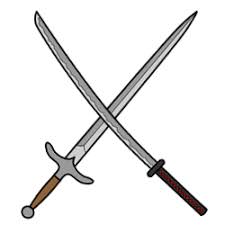 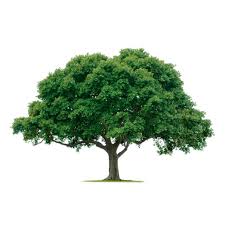 2در بين كلمات ، نام هر تصوير را يافته و در زير آن بنويسيد:                   (مِنضَدَة – سَیَّارَة - فُندُق)در بين كلمات ، نام هر تصوير را يافته و در زير آن بنويسيد:                   (مِنضَدَة – سَیَّارَة - فُندُق)در بين كلمات ، نام هر تصوير را يافته و در زير آن بنويسيد:                   (مِنضَدَة – سَیَّارَة - فُندُق)در بين كلمات ، نام هر تصوير را يافته و در زير آن بنويسيد:                   (مِنضَدَة – سَیَّارَة - فُندُق)در بين كلمات ، نام هر تصوير را يافته و در زير آن بنويسيد:                   (مِنضَدَة – سَیَّارَة - فُندُق)در بين كلمات ، نام هر تصوير را يافته و در زير آن بنويسيد:                   (مِنضَدَة – سَیَّارَة - فُندُق)در بين كلمات ، نام هر تصوير را يافته و در زير آن بنويسيد:                   (مِنضَدَة – سَیَّارَة - فُندُق)5/0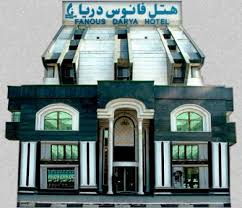 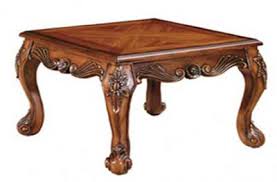 3كلمات متضاد يا مترادف را يافته و در جاي مناسب بنويسيد:             « لَهُ- فَائِز - قَلیل - عَلیهِ –نَاجِح»« .............  =  .............. »                            «  ..............  #  ............... »كلمات متضاد يا مترادف را يافته و در جاي مناسب بنويسيد:             « لَهُ- فَائِز - قَلیل - عَلیهِ –نَاجِح»« .............  =  .............. »                            «  ..............  #  ............... »كلمات متضاد يا مترادف را يافته و در جاي مناسب بنويسيد:             « لَهُ- فَائِز - قَلیل - عَلیهِ –نَاجِح»« .............  =  .............. »                            «  ..............  #  ............... »كلمات متضاد يا مترادف را يافته و در جاي مناسب بنويسيد:             « لَهُ- فَائِز - قَلیل - عَلیهِ –نَاجِح»« .............  =  .............. »                            «  ..............  #  ............... »كلمات متضاد يا مترادف را يافته و در جاي مناسب بنويسيد:             « لَهُ- فَائِز - قَلیل - عَلیهِ –نَاجِح»« .............  =  .............. »                            «  ..............  #  ............... »كلمات متضاد يا مترادف را يافته و در جاي مناسب بنويسيد:             « لَهُ- فَائِز - قَلیل - عَلیهِ –نَاجِح»« .............  =  .............. »                            «  ..............  #  ............... »كلمات متضاد يا مترادف را يافته و در جاي مناسب بنويسيد:             « لَهُ- فَائِز - قَلیل - عَلیهِ –نَاجِح»« .............  =  .............. »                            «  ..............  #  ............... »5/04كلمه ناهماهنگ را در هر دسته از كلمات از نظر قواعد وترجمه مشخص كنيد: الف)     أَنا            أَنتَ          أَنتِ          مَن                             ب)      قَریَة          مَدینَة        رُمَّان          الصَّف   كلمه ناهماهنگ را در هر دسته از كلمات از نظر قواعد وترجمه مشخص كنيد: الف)     أَنا            أَنتَ          أَنتِ          مَن                             ب)      قَریَة          مَدینَة        رُمَّان          الصَّف   كلمه ناهماهنگ را در هر دسته از كلمات از نظر قواعد وترجمه مشخص كنيد: الف)     أَنا            أَنتَ          أَنتِ          مَن                             ب)      قَریَة          مَدینَة        رُمَّان          الصَّف   كلمه ناهماهنگ را در هر دسته از كلمات از نظر قواعد وترجمه مشخص كنيد: الف)     أَنا            أَنتَ          أَنتِ          مَن                             ب)      قَریَة          مَدینَة        رُمَّان          الصَّف   كلمه ناهماهنگ را در هر دسته از كلمات از نظر قواعد وترجمه مشخص كنيد: الف)     أَنا            أَنتَ          أَنتِ          مَن                             ب)      قَریَة          مَدینَة        رُمَّان          الصَّف   كلمه ناهماهنگ را در هر دسته از كلمات از نظر قواعد وترجمه مشخص كنيد: الف)     أَنا            أَنتَ          أَنتِ          مَن                             ب)      قَریَة          مَدینَة        رُمَّان          الصَّف   كلمه ناهماهنگ را در هر دسته از كلمات از نظر قواعد وترجمه مشخص كنيد: الف)     أَنا            أَنتَ          أَنتِ          مَن                             ب)      قَریَة          مَدینَة        رُمَّان          الصَّف   5/05فقط کلماتی را که زیر آنها خط کشیده شده اند را ترجمه کنید:الف) سَلامَةُ العَیشِ فِي المُداراةِ.    ..........................                ب) هَل هُوَ بائِعُ الحَقائِبِ؟        ...............................فقط کلماتی را که زیر آنها خط کشیده شده اند را ترجمه کنید:الف) سَلامَةُ العَیشِ فِي المُداراةِ.    ..........................                ب) هَل هُوَ بائِعُ الحَقائِبِ؟        ...............................فقط کلماتی را که زیر آنها خط کشیده شده اند را ترجمه کنید:الف) سَلامَةُ العَیشِ فِي المُداراةِ.    ..........................                ب) هَل هُوَ بائِعُ الحَقائِبِ؟        ...............................فقط کلماتی را که زیر آنها خط کشیده شده اند را ترجمه کنید:الف) سَلامَةُ العَیشِ فِي المُداراةِ.    ..........................                ب) هَل هُوَ بائِعُ الحَقائِبِ؟        ...............................فقط کلماتی را که زیر آنها خط کشیده شده اند را ترجمه کنید:الف) سَلامَةُ العَیشِ فِي المُداراةِ.    ..........................                ب) هَل هُوَ بائِعُ الحَقائِبِ؟        ...............................فقط کلماتی را که زیر آنها خط کشیده شده اند را ترجمه کنید:الف) سَلامَةُ العَیشِ فِي المُداراةِ.    ..........................                ب) هَل هُوَ بائِعُ الحَقائِبِ؟        ...............................فقط کلماتی را که زیر آنها خط کشیده شده اند را ترجمه کنید:الف) سَلامَةُ العَیشِ فِي المُداراةِ.    ..........................                ب) هَل هُوَ بائِعُ الحَقائِبِ؟        ...............................5/06ترجمه ناقص را كامل كنيد. الف) اَدَبُ المَرءِ ،خَیرٌ مِن ذَهَبِهِ.                        ادب .........................  بهتر از ...........................    اوست.ب)   اَلوَلَدُ الصَّالِحُ ،فَخرٌ لِلوَالِدَینِ.                 فرزند ...................... ، ........................ برای پدر ومادراست.ترجمه ناقص را كامل كنيد. الف) اَدَبُ المَرءِ ،خَیرٌ مِن ذَهَبِهِ.                        ادب .........................  بهتر از ...........................    اوست.ب)   اَلوَلَدُ الصَّالِحُ ،فَخرٌ لِلوَالِدَینِ.                 فرزند ...................... ، ........................ برای پدر ومادراست.ترجمه ناقص را كامل كنيد. الف) اَدَبُ المَرءِ ،خَیرٌ مِن ذَهَبِهِ.                        ادب .........................  بهتر از ...........................    اوست.ب)   اَلوَلَدُ الصَّالِحُ ،فَخرٌ لِلوَالِدَینِ.                 فرزند ...................... ، ........................ برای پدر ومادراست.ترجمه ناقص را كامل كنيد. الف) اَدَبُ المَرءِ ،خَیرٌ مِن ذَهَبِهِ.                        ادب .........................  بهتر از ...........................    اوست.ب)   اَلوَلَدُ الصَّالِحُ ،فَخرٌ لِلوَالِدَینِ.                 فرزند ...................... ، ........................ برای پدر ومادراست.ترجمه ناقص را كامل كنيد. الف) اَدَبُ المَرءِ ،خَیرٌ مِن ذَهَبِهِ.                        ادب .........................  بهتر از ...........................    اوست.ب)   اَلوَلَدُ الصَّالِحُ ،فَخرٌ لِلوَالِدَینِ.                 فرزند ...................... ، ........................ برای پدر ومادراست.ترجمه ناقص را كامل كنيد. الف) اَدَبُ المَرءِ ،خَیرٌ مِن ذَهَبِهِ.                        ادب .........................  بهتر از ...........................    اوست.ب)   اَلوَلَدُ الصَّالِحُ ،فَخرٌ لِلوَالِدَینِ.                 فرزند ...................... ، ........................ برای پدر ومادراست.ترجمه ناقص را كامل كنيد. الف) اَدَبُ المَرءِ ،خَیرٌ مِن ذَهَبِهِ.                        ادب .........................  بهتر از ...........................    اوست.ب)   اَلوَلَدُ الصَّالِحُ ،فَخرٌ لِلوَالِدَینِ.                 فرزند ...................... ، ........................ برای پدر ومادراست.27جملات زیر را به فارسی ترجمه کنید:الف)هَل هُنَا أَشجَارُ العِنَبِ وَالرُّمانِ؟                                       ......................................................................................................ب) رَبَّ کَلامٍ جَوابُهُ السُّکوتُ.                                                .......................................................................................................ج) عَداوَةُ العَاقِلِ خَیرٌ مِن صَداقَةِالجَاهِلِ.                                ........................................................................................................د) هَذِهِ البِنتُ فِي تِلکَ المَدرَسَةِ.                                            .........................................................................................................ه) تِلکَ اللَّوحَةُ ، جَمیلَةٌ.                                                     ........................................................................................................جملات زیر را به فارسی ترجمه کنید:الف)هَل هُنَا أَشجَارُ العِنَبِ وَالرُّمانِ؟                                       ......................................................................................................ب) رَبَّ کَلامٍ جَوابُهُ السُّکوتُ.                                                .......................................................................................................ج) عَداوَةُ العَاقِلِ خَیرٌ مِن صَداقَةِالجَاهِلِ.                                ........................................................................................................د) هَذِهِ البِنتُ فِي تِلکَ المَدرَسَةِ.                                            .........................................................................................................ه) تِلکَ اللَّوحَةُ ، جَمیلَةٌ.                                                     ........................................................................................................جملات زیر را به فارسی ترجمه کنید:الف)هَل هُنَا أَشجَارُ العِنَبِ وَالرُّمانِ؟                                       ......................................................................................................ب) رَبَّ کَلامٍ جَوابُهُ السُّکوتُ.                                                .......................................................................................................ج) عَداوَةُ العَاقِلِ خَیرٌ مِن صَداقَةِالجَاهِلِ.                                ........................................................................................................د) هَذِهِ البِنتُ فِي تِلکَ المَدرَسَةِ.                                            .........................................................................................................ه) تِلکَ اللَّوحَةُ ، جَمیلَةٌ.                                                     ........................................................................................................جملات زیر را به فارسی ترجمه کنید:الف)هَل هُنَا أَشجَارُ العِنَبِ وَالرُّمانِ؟                                       ......................................................................................................ب) رَبَّ کَلامٍ جَوابُهُ السُّکوتُ.                                                .......................................................................................................ج) عَداوَةُ العَاقِلِ خَیرٌ مِن صَداقَةِالجَاهِلِ.                                ........................................................................................................د) هَذِهِ البِنتُ فِي تِلکَ المَدرَسَةِ.                                            .........................................................................................................ه) تِلکَ اللَّوحَةُ ، جَمیلَةٌ.                                                     ........................................................................................................جملات زیر را به فارسی ترجمه کنید:الف)هَل هُنَا أَشجَارُ العِنَبِ وَالرُّمانِ؟                                       ......................................................................................................ب) رَبَّ کَلامٍ جَوابُهُ السُّکوتُ.                                                .......................................................................................................ج) عَداوَةُ العَاقِلِ خَیرٌ مِن صَداقَةِالجَاهِلِ.                                ........................................................................................................د) هَذِهِ البِنتُ فِي تِلکَ المَدرَسَةِ.                                            .........................................................................................................ه) تِلکَ اللَّوحَةُ ، جَمیلَةٌ.                                                     ........................................................................................................جملات زیر را به فارسی ترجمه کنید:الف)هَل هُنَا أَشجَارُ العِنَبِ وَالرُّمانِ؟                                       ......................................................................................................ب) رَبَّ کَلامٍ جَوابُهُ السُّکوتُ.                                                .......................................................................................................ج) عَداوَةُ العَاقِلِ خَیرٌ مِن صَداقَةِالجَاهِلِ.                                ........................................................................................................د) هَذِهِ البِنتُ فِي تِلکَ المَدرَسَةِ.                                            .........................................................................................................ه) تِلکَ اللَّوحَةُ ، جَمیلَةٌ.                                                     ........................................................................................................جملات زیر را به فارسی ترجمه کنید:الف)هَل هُنَا أَشجَارُ العِنَبِ وَالرُّمانِ؟                                       ......................................................................................................ب) رَبَّ کَلامٍ جَوابُهُ السُّکوتُ.                                                .......................................................................................................ج) عَداوَةُ العَاقِلِ خَیرٌ مِن صَداقَةِالجَاهِلِ.                                ........................................................................................................د) هَذِهِ البِنتُ فِي تِلکَ المَدرَسَةِ.                                            .........................................................................................................ه) تِلکَ اللَّوحَةُ ، جَمیلَةٌ.                                                     ........................................................................................................5/48ترجمه صحيح را انتخاب كنيد. الف) هَؤلَاءِ الطُّلَّابُ ، عِندَ المُعَلِّمِ.            این معلّم ،نزد دانشجویان است.                این  دانشجویان ، نزد معلّم هستند.      ب) هَذانِ الرَّجُلانِ ، قَویَّانِ.         این پسران ، نیرومند هستند .                    این مردان ، نیرومند هستند.ترجمه صحيح را انتخاب كنيد. الف) هَؤلَاءِ الطُّلَّابُ ، عِندَ المُعَلِّمِ.            این معلّم ،نزد دانشجویان است.                این  دانشجویان ، نزد معلّم هستند.      ب) هَذانِ الرَّجُلانِ ، قَویَّانِ.         این پسران ، نیرومند هستند .                    این مردان ، نیرومند هستند.ترجمه صحيح را انتخاب كنيد. الف) هَؤلَاءِ الطُّلَّابُ ، عِندَ المُعَلِّمِ.            این معلّم ،نزد دانشجویان است.                این  دانشجویان ، نزد معلّم هستند.      ب) هَذانِ الرَّجُلانِ ، قَویَّانِ.         این پسران ، نیرومند هستند .                    این مردان ، نیرومند هستند.ترجمه صحيح را انتخاب كنيد. الف) هَؤلَاءِ الطُّلَّابُ ، عِندَ المُعَلِّمِ.            این معلّم ،نزد دانشجویان است.                این  دانشجویان ، نزد معلّم هستند.      ب) هَذانِ الرَّجُلانِ ، قَویَّانِ.         این پسران ، نیرومند هستند .                    این مردان ، نیرومند هستند.ترجمه صحيح را انتخاب كنيد. الف) هَؤلَاءِ الطُّلَّابُ ، عِندَ المُعَلِّمِ.            این معلّم ،نزد دانشجویان است.                این  دانشجویان ، نزد معلّم هستند.      ب) هَذانِ الرَّجُلانِ ، قَویَّانِ.         این پسران ، نیرومند هستند .                    این مردان ، نیرومند هستند.ترجمه صحيح را انتخاب كنيد. الف) هَؤلَاءِ الطُّلَّابُ ، عِندَ المُعَلِّمِ.            این معلّم ،نزد دانشجویان است.                این  دانشجویان ، نزد معلّم هستند.      ب) هَذانِ الرَّجُلانِ ، قَویَّانِ.         این پسران ، نیرومند هستند .                    این مردان ، نیرومند هستند.ترجمه صحيح را انتخاب كنيد. الف) هَؤلَاءِ الطُّلَّابُ ، عِندَ المُعَلِّمِ.            این معلّم ،نزد دانشجویان است.                این  دانشجویان ، نزد معلّم هستند.      ب) هَذانِ الرَّجُلانِ ، قَویَّانِ.         این پسران ، نیرومند هستند .                    این مردان ، نیرومند هستند.5/0ادامه سؤالات عربی هفتم در صفحه ی دوّمادامه سؤالات عربی هفتم در صفحه ی دوّمادامه سؤالات عربی هفتم در صفحه ی دوّمادامه سؤالات عربی هفتم در صفحه ی دوّمادامه سؤالات عربی هفتم در صفحه ی دوّمادامه سؤالات عربی هفتم در صفحه ی دوّمادامه سؤالات عربی هفتم در صفحه ی دوّمصفحه ی دوّم سؤالات عربی هفتمصفحه ی دوّم سؤالات عربی هفتمصفحه ی دوّم سؤالات عربی هفتمصفحه ی دوّم سؤالات عربی هفتمصفحه ی دوّم سؤالات عربی هفتمصفحه ی دوّم سؤالات عربی هفتمصفحه ی دوّم سؤالات عربی هفتم9كدام جمله با كدام تصوير ارتباط دارد ،در کنار آن بنویسید: الف) لِمَن تِلکَ السَّیَّارَةُ؟                 ب) مَا هُوَ حَولَ البَیتِ ؟عَمودٌ کَبیرٌ. ج)اَلدَّوَرانُ إِلَی الیَمینِ مَمنوعٌ.كدام جمله با كدام تصوير ارتباط دارد ،در کنار آن بنویسید: الف) لِمَن تِلکَ السَّیَّارَةُ؟                 ب) مَا هُوَ حَولَ البَیتِ ؟عَمودٌ کَبیرٌ. ج)اَلدَّوَرانُ إِلَی الیَمینِ مَمنوعٌ.كدام جمله با كدام تصوير ارتباط دارد ،در کنار آن بنویسید: الف) لِمَن تِلکَ السَّیَّارَةُ؟                 ب) مَا هُوَ حَولَ البَیتِ ؟عَمودٌ کَبیرٌ. ج)اَلدَّوَرانُ إِلَی الیَمینِ مَمنوعٌ.كدام جمله با كدام تصوير ارتباط دارد ،در کنار آن بنویسید: الف) لِمَن تِلکَ السَّیَّارَةُ؟                 ب) مَا هُوَ حَولَ البَیتِ ؟عَمودٌ کَبیرٌ. ج)اَلدَّوَرانُ إِلَی الیَمینِ مَمنوعٌ.كدام جمله با كدام تصوير ارتباط دارد ،در کنار آن بنویسید: الف) لِمَن تِلکَ السَّیَّارَةُ؟                 ب) مَا هُوَ حَولَ البَیتِ ؟عَمودٌ کَبیرٌ. ج)اَلدَّوَرانُ إِلَی الیَمینِ مَمنوعٌ.كدام جمله با كدام تصوير ارتباط دارد ،در کنار آن بنویسید: الف) لِمَن تِلکَ السَّیَّارَةُ؟                 ب) مَا هُوَ حَولَ البَیتِ ؟عَمودٌ کَبیرٌ. ج)اَلدَّوَرانُ إِلَی الیَمینِ مَمنوعٌ.كدام جمله با كدام تصوير ارتباط دارد ،در کنار آن بنویسید: الف) لِمَن تِلکَ السَّیَّارَةُ؟                 ب) مَا هُوَ حَولَ البَیتِ ؟عَمودٌ کَبیرٌ. ج)اَلدَّوَرانُ إِلَی الیَمینِ مَمنوعٌ.5/0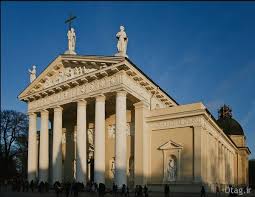 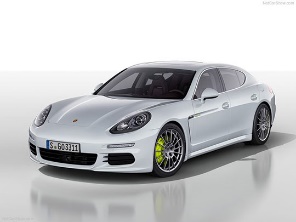 10کدام کلمه جمع مکسر می باشد؟     الف) کُنوز              ب) طَالِبات                      ج) صابِرونَ                    د) طَالِبَتانِکدام کلمه جمع مکسر می باشد؟     الف) کُنوز              ب) طَالِبات                      ج) صابِرونَ                    د) طَالِبَتانِکدام کلمه جمع مکسر می باشد؟     الف) کُنوز              ب) طَالِبات                      ج) صابِرونَ                    د) طَالِبَتانِکدام کلمه جمع مکسر می باشد؟     الف) کُنوز              ب) طَالِبات                      ج) صابِرونَ                    د) طَالِبَتانِکدام کلمه جمع مکسر می باشد؟     الف) کُنوز              ب) طَالِبات                      ج) صابِرونَ                    د) طَالِبَتانِکدام کلمه جمع مکسر می باشد؟     الف) کُنوز              ب) طَالِبات                      ج) صابِرونَ                    د) طَالِبَتانِکدام کلمه جمع مکسر می باشد؟     الف) کُنوز              ب) طَالِبات                      ج) صابِرونَ                    د) طَالِبَتانِ25/011کدام کلمه مثنی مؤنث می باشد؟     الف) کِتابانِ            ب)جالِسونَ                      ج) مُعَلِّم                       د) اَلطَّبیبَتانِکدام کلمه مثنی مؤنث می باشد؟     الف) کِتابانِ            ب)جالِسونَ                      ج) مُعَلِّم                       د) اَلطَّبیبَتانِکدام کلمه مثنی مؤنث می باشد؟     الف) کِتابانِ            ب)جالِسونَ                      ج) مُعَلِّم                       د) اَلطَّبیبَتانِکدام کلمه مثنی مؤنث می باشد؟     الف) کِتابانِ            ب)جالِسونَ                      ج) مُعَلِّم                       د) اَلطَّبیبَتانِکدام کلمه مثنی مؤنث می باشد؟     الف) کِتابانِ            ب)جالِسونَ                      ج) مُعَلِّم                       د) اَلطَّبیبَتانِکدام کلمه مثنی مؤنث می باشد؟     الف) کِتابانِ            ب)جالِسونَ                      ج) مُعَلِّم                       د) اَلطَّبیبَتانِکدام کلمه مثنی مؤنث می باشد؟     الف) کِتابانِ            ب)جالِسونَ                      ج) مُعَلِّم                       د) اَلطَّبیبَتانِ25/012غلط های موجود در جملات زیر  را پیدا کرده ودر مقابل آن بنویسید:الف) مَا هَاتانِ؟ هَذانِ بَیتانِ.            ..........................         ب) تِلکَ اللَّاعِبونَ مَاهِرونَ.    .............................غلط های موجود در جملات زیر  را پیدا کرده ودر مقابل آن بنویسید:الف) مَا هَاتانِ؟ هَذانِ بَیتانِ.            ..........................         ب) تِلکَ اللَّاعِبونَ مَاهِرونَ.    .............................غلط های موجود در جملات زیر  را پیدا کرده ودر مقابل آن بنویسید:الف) مَا هَاتانِ؟ هَذانِ بَیتانِ.            ..........................         ب) تِلکَ اللَّاعِبونَ مَاهِرونَ.    .............................غلط های موجود در جملات زیر  را پیدا کرده ودر مقابل آن بنویسید:الف) مَا هَاتانِ؟ هَذانِ بَیتانِ.            ..........................         ب) تِلکَ اللَّاعِبونَ مَاهِرونَ.    .............................غلط های موجود در جملات زیر  را پیدا کرده ودر مقابل آن بنویسید:الف) مَا هَاتانِ؟ هَذانِ بَیتانِ.            ..........................         ب) تِلکَ اللَّاعِبونَ مَاهِرونَ.    .............................غلط های موجود در جملات زیر  را پیدا کرده ودر مقابل آن بنویسید:الف) مَا هَاتانِ؟ هَذانِ بَیتانِ.            ..........................         ب) تِلکَ اللَّاعِبونَ مَاهِرونَ.    .............................غلط های موجود در جملات زیر  را پیدا کرده ودر مقابل آن بنویسید:الف) مَا هَاتانِ؟ هَذانِ بَیتانِ.            ..........................         ب) تِلکَ اللَّاعِبونَ مَاهِرونَ.    .............................5/013کدام گزینه مناسب سوال داده شده می باشد؟لِمَن هَذِا الکِتابُ ؟                                    الف) اَلکِتابُ هُنا .             ب) لِتِلکَ الطَّالِبَةِ.اَلإِنسانَ ............................... الإِحسانِ .                     الف) عَیش                       ب) عَبدُکدام گزینه مناسب سوال داده شده می باشد؟لِمَن هَذِا الکِتابُ ؟                                    الف) اَلکِتابُ هُنا .             ب) لِتِلکَ الطَّالِبَةِ.اَلإِنسانَ ............................... الإِحسانِ .                     الف) عَیش                       ب) عَبدُکدام گزینه مناسب سوال داده شده می باشد؟لِمَن هَذِا الکِتابُ ؟                                    الف) اَلکِتابُ هُنا .             ب) لِتِلکَ الطَّالِبَةِ.اَلإِنسانَ ............................... الإِحسانِ .                     الف) عَیش                       ب) عَبدُکدام گزینه مناسب سوال داده شده می باشد؟لِمَن هَذِا الکِتابُ ؟                                    الف) اَلکِتابُ هُنا .             ب) لِتِلکَ الطَّالِبَةِ.اَلإِنسانَ ............................... الإِحسانِ .                     الف) عَیش                       ب) عَبدُکدام گزینه مناسب سوال داده شده می باشد؟لِمَن هَذِا الکِتابُ ؟                                    الف) اَلکِتابُ هُنا .             ب) لِتِلکَ الطَّالِبَةِ.اَلإِنسانَ ............................... الإِحسانِ .                     الف) عَیش                       ب) عَبدُکدام گزینه مناسب سوال داده شده می باشد؟لِمَن هَذِا الکِتابُ ؟                                    الف) اَلکِتابُ هُنا .             ب) لِتِلکَ الطَّالِبَةِ.اَلإِنسانَ ............................... الإِحسانِ .                     الف) عَیش                       ب) عَبدُکدام گزینه مناسب سوال داده شده می باشد؟لِمَن هَذِا الکِتابُ ؟                                    الف) اَلکِتابُ هُنا .             ب) لِتِلکَ الطَّالِبَةِ.اَلإِنسانَ ............................... الإِحسانِ .                     الف) عَیش                       ب) عَبدُ5/014صحیح یا غلط بودن جملات زیر را مشخّص کنید:الف)  هَؤلاءِ مُسافِرونَ.                    صحیح                              غلطب)    مَن هِي ؟ هِي مِنضَدَةٌ.            صحیح                              غلطصحیح یا غلط بودن جملات زیر را مشخّص کنید:الف)  هَؤلاءِ مُسافِرونَ.                    صحیح                              غلطب)    مَن هِي ؟ هِي مِنضَدَةٌ.            صحیح                              غلطصحیح یا غلط بودن جملات زیر را مشخّص کنید:الف)  هَؤلاءِ مُسافِرونَ.                    صحیح                              غلطب)    مَن هِي ؟ هِي مِنضَدَةٌ.            صحیح                              غلطصحیح یا غلط بودن جملات زیر را مشخّص کنید:الف)  هَؤلاءِ مُسافِرونَ.                    صحیح                              غلطب)    مَن هِي ؟ هِي مِنضَدَةٌ.            صحیح                              غلطصحیح یا غلط بودن جملات زیر را مشخّص کنید:الف)  هَؤلاءِ مُسافِرونَ.                    صحیح                              غلطب)    مَن هِي ؟ هِي مِنضَدَةٌ.            صحیح                              غلطصحیح یا غلط بودن جملات زیر را مشخّص کنید:الف)  هَؤلاءِ مُسافِرونَ.                    صحیح                              غلطب)    مَن هِي ؟ هِي مِنضَدَةٌ.            صحیح                              غلطصحیح یا غلط بودن جملات زیر را مشخّص کنید:الف)  هَؤلاءِ مُسافِرونَ.                    صحیح                              غلطب)    مَن هِي ؟ هِي مِنضَدَةٌ.            صحیح                              غلط5/015با توجه به معنا ومفهوم جمله گزینه ی مناسب را انتخاب کنید:الف) عَمودُ الدِّینِ :                         اَلصَّبرُ                               اَلصَّلاةُب)   مَکانُهُ فِي المَکتَبَةِ :                    اَلکِتابُ                            اَلمَسجِدِ         با توجه به معنا ومفهوم جمله گزینه ی مناسب را انتخاب کنید:الف) عَمودُ الدِّینِ :                         اَلصَّبرُ                               اَلصَّلاةُب)   مَکانُهُ فِي المَکتَبَةِ :                    اَلکِتابُ                            اَلمَسجِدِ         با توجه به معنا ومفهوم جمله گزینه ی مناسب را انتخاب کنید:الف) عَمودُ الدِّینِ :                         اَلصَّبرُ                               اَلصَّلاةُب)   مَکانُهُ فِي المَکتَبَةِ :                    اَلکِتابُ                            اَلمَسجِدِ         با توجه به معنا ومفهوم جمله گزینه ی مناسب را انتخاب کنید:الف) عَمودُ الدِّینِ :                         اَلصَّبرُ                               اَلصَّلاةُب)   مَکانُهُ فِي المَکتَبَةِ :                    اَلکِتابُ                            اَلمَسجِدِ         با توجه به معنا ومفهوم جمله گزینه ی مناسب را انتخاب کنید:الف) عَمودُ الدِّینِ :                         اَلصَّبرُ                               اَلصَّلاةُب)   مَکانُهُ فِي المَکتَبَةِ :                    اَلکِتابُ                            اَلمَسجِدِ         با توجه به معنا ومفهوم جمله گزینه ی مناسب را انتخاب کنید:الف) عَمودُ الدِّینِ :                         اَلصَّبرُ                               اَلصَّلاةُب)   مَکانُهُ فِي المَکتَبَةِ :                    اَلکِتابُ                            اَلمَسجِدِ         با توجه به معنا ومفهوم جمله گزینه ی مناسب را انتخاب کنید:الف) عَمودُ الدِّینِ :                         اَلصَّبرُ                               اَلصَّلاةُب)   مَکانُهُ فِي المَکتَبَةِ :                    اَلکِتابُ                            اَلمَسجِدِ         5/016هرکلمه از ستون الف را به کلمه ی مناسب آن در ستون ب وصل نمایید.                       الف                                           ب                                                                                          مَوتُ الأَحیاءِ                سَلامَةُ الأِنسانِ                                                                                                         سُکوتُ اللِّسانِ              اَلبُستانُ                                                                                                                                     اَلجَهلُهرکلمه از ستون الف را به کلمه ی مناسب آن در ستون ب وصل نمایید.                       الف                                           ب                                                                                          مَوتُ الأَحیاءِ                سَلامَةُ الأِنسانِ                                                                                                         سُکوتُ اللِّسانِ              اَلبُستانُ                                                                                                                                     اَلجَهلُهرکلمه از ستون الف را به کلمه ی مناسب آن در ستون ب وصل نمایید.                       الف                                           ب                                                                                          مَوتُ الأَحیاءِ                سَلامَةُ الأِنسانِ                                                                                                         سُکوتُ اللِّسانِ              اَلبُستانُ                                                                                                                                     اَلجَهلُهرکلمه از ستون الف را به کلمه ی مناسب آن در ستون ب وصل نمایید.                       الف                                           ب                                                                                          مَوتُ الأَحیاءِ                سَلامَةُ الأِنسانِ                                                                                                         سُکوتُ اللِّسانِ              اَلبُستانُ                                                                                                                                     اَلجَهلُهرکلمه از ستون الف را به کلمه ی مناسب آن در ستون ب وصل نمایید.                       الف                                           ب                                                                                          مَوتُ الأَحیاءِ                سَلامَةُ الأِنسانِ                                                                                                         سُکوتُ اللِّسانِ              اَلبُستانُ                                                                                                                                     اَلجَهلُهرکلمه از ستون الف را به کلمه ی مناسب آن در ستون ب وصل نمایید.                       الف                                           ب                                                                                          مَوتُ الأَحیاءِ                سَلامَةُ الأِنسانِ                                                                                                         سُکوتُ اللِّسانِ              اَلبُستانُ                                                                                                                                     اَلجَهلُهرکلمه از ستون الف را به کلمه ی مناسب آن در ستون ب وصل نمایید.                       الف                                           ب                                                                                          مَوتُ الأَحیاءِ                سَلامَةُ الأِنسانِ                                                                                                         سُکوتُ اللِّسانِ              اَلبُستانُ                                                                                                                                     اَلجَهلُ5/017با توجه به تصاوير به پرسش ها پاسخ دهيد. (در يك يا دو كلمه)با توجه به تصاوير به پرسش ها پاسخ دهيد. (در يك يا دو كلمه)با توجه به تصاوير به پرسش ها پاسخ دهيد. (در يك يا دو كلمه)با توجه به تصاوير به پرسش ها پاسخ دهيد. (در يك يا دو كلمه)با توجه به تصاوير به پرسش ها پاسخ دهيد. (در يك يا دو كلمه)با توجه به تصاوير به پرسش ها پاسخ دهيد. (در يك يا دو كلمه)با توجه به تصاوير به پرسش ها پاسخ دهيد. (در يك يا دو كلمه)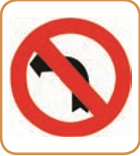 مَا مَعنَی هَذِهِ العَلامَةِ؟ اَلدَوَرانُ إِلَی ................... مَمنوعٌ.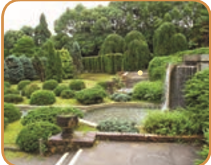 هَل هُنا مَدرَسَةٌ؟......................................................118به سؤالات زير پاسخ كوتاه دهيد:الف) مَن خَالِقُ السَّماواتِ وَالأَرضِ ؟              ..........................................................ب)  هَل الحُسنُ العَهدِ مِن الإِیمَانِ؟               ..........................................................به سؤالات زير پاسخ كوتاه دهيد:الف) مَن خَالِقُ السَّماواتِ وَالأَرضِ ؟              ..........................................................ب)  هَل الحُسنُ العَهدِ مِن الإِیمَانِ؟               ..........................................................به سؤالات زير پاسخ كوتاه دهيد:الف) مَن خَالِقُ السَّماواتِ وَالأَرضِ ؟              ..........................................................ب)  هَل الحُسنُ العَهدِ مِن الإِیمَانِ؟               ..........................................................به سؤالات زير پاسخ كوتاه دهيد:الف) مَن خَالِقُ السَّماواتِ وَالأَرضِ ؟              ..........................................................ب)  هَل الحُسنُ العَهدِ مِن الإِیمَانِ؟               ..........................................................به سؤالات زير پاسخ كوتاه دهيد:الف) مَن خَالِقُ السَّماواتِ وَالأَرضِ ؟              ..........................................................ب)  هَل الحُسنُ العَهدِ مِن الإِیمَانِ؟               ..........................................................به سؤالات زير پاسخ كوتاه دهيد:الف) مَن خَالِقُ السَّماواتِ وَالأَرضِ ؟              ..........................................................ب)  هَل الحُسنُ العَهدِ مِن الإِیمَانِ؟               ..........................................................به سؤالات زير پاسخ كوتاه دهيد:الف) مَن خَالِقُ السَّماواتِ وَالأَرضِ ؟              ..........................................................ب)  هَل الحُسنُ العَهدِ مِن الإِیمَانِ؟               ..........................................................1« اَسعَدَ ا...ُ اَوقاتَکُم بِکُلِّ خَیرٍ »« اَسعَدَ ا...ُ اَوقاتَکُم بِکُلِّ خَیرٍ »« اَسعَدَ ا...ُ اَوقاتَکُم بِکُلِّ خَیرٍ »« اَسعَدَ ا...ُ اَوقاتَکُم بِکُلِّ خَیرٍ »« اَسعَدَ ا...ُ اَوقاتَکُم بِکُلِّ خَیرٍ »« اَسعَدَ ا...ُ اَوقاتَکُم بِکُلِّ خَیرٍ »« اَسعَدَ ا...ُ اَوقاتَکُم بِکُلِّ خَیرٍ »15